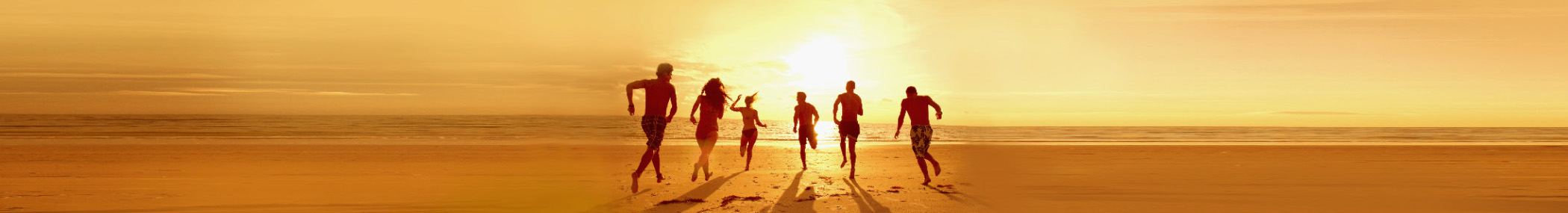 Lista pakovanja za prolećni raspustNapomenaUradite sledeće da biste lako dodali još kategorija: 1. Kliknite na ime bilo koje kategorije, a zatim sa kartice „Raspored alatki tabele“ odaberite stavku „Izaberite tabelu“. 2. Na kartici „Početak“ odaberite stavku „Kopiraj“, a zatim pritisnite kombinaciju tastera Ctrl+End da biste otišli na kraj dokumenta. 3. Pritisnite taster Enter, a zatim na kartici „Početak“ odaberite stavku „Nalepi“.OdećaSredstva za ličnu higijenuVažni dokumentiZdravstvenoDodatni priborElektronika